CADASTRO DE DISCENTES   - NAIPrezado Discente,Entende-se que as necessidades especificas podem ser permanentes (tais como auditiva, visual, mental e motora) ou temporárias (por exemplo, no caso de gestantes, pessoas que fraturam algum membro ou que tenham dificuldade de se locomover em função da idade,etc).Neste contexto, a Coordenadoria de Educação Inclusiva e o Núcleo de Ações Inclusivas, foram implementados para assegurar o cumprimento dos direitos do educando, em uma perspectiva inclusiva.Para tanto, com o intuito de providenciar recursos tecnologicos assistivos e definição de metodologias que venham contribuir para o processo de ensino, solicita-se a gentileza de preencher as informações constantes neste formulário. Por fim, convidamos para uma visita a este setor.Os campos com (*) são obrigatórios.*Há algum diagnóstico clínico?( ) Sim( ) NãoQual? 	*Qual o profissional que atesta o diagnóstico?( ) Médico( ) Psicólogo ( ) OutroQual:  	*Faz uso de algum medicamento?( ) Sim( ) NãoQual? 	*Atualmente faz algum acompanhamento clínico?( ) Sim( ) Não*Há quanto tempo? ( ) Menos de um ano ( ) Um ano( ) Dois anos ou mais*Utiliza algum recurso tecnológico para favorecer seu aprendizado?( ) Sim( ) NãoQual? 	*Possui algum diagnóstico que comprometa seu aprendizado?( ) Sim( ) NãoQual? 	*Há alguma barreira que atrapalhe sua acessibilidade no Campus?( ) Sim( ) NãoQual? 	Conhece o Núcleo de Ações Inclusivas – NAI?( ) Sim( ) NãoSe você deseja conhecer o Núcleo de Ações Inclusivas-NAI, entre em contato conosco pelo e- mail: nai.barbacena@ifsudestemg.edu.br Declaro que as informações acima são verdadeirasBarbacena,	de	de  	Assinatura alunoAssinatura do Responsável(se menor de 18 anos)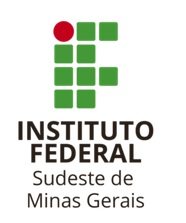 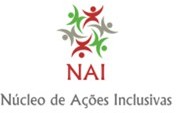 *NOME*TELEFONE*E-MAIL*CURSO/PERÍODO* ANO DE INGRESSO* Informe o tipo de DeficiênciaDEFICIÊNCIA VISUAL( ) Total	( ) ParcialDEFICIÊNCIA AUDITIVA( ) Total	( ) ParcialDEFICIÊNCIA MOTORAQual? 	DEFICIÊNCIA MENTALQual?: 	TRANSTORNOS GLOBAIS DO DESENVOLVIMENTO – TGDQual? 	TRANSTORNO DÉFICIT DE ATENÇÃO E HIPERATIVIDADE – TDAH:ALTAS HABILIDADES OU SUPERDOTAÇÃO:NECESSIDADE TEMPORÁRIAQual?: 	